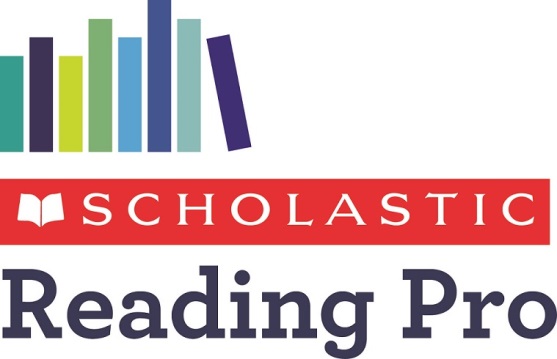 [Pupil Name] Year [Year group] Class [Class Name] These are my Reading Pro log-in detailsUsername: [Username]Password: [Password]Where to log in:https://slz03.scholasticlearningzone.com/slz-portal/#/login3/GBR2G89 